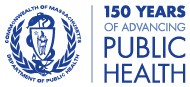 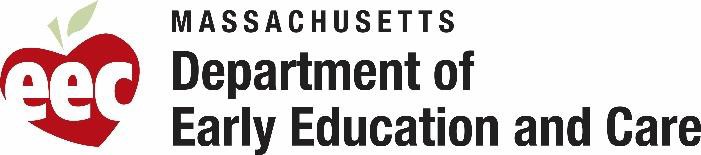 21 de junho, 2022Estimados educadores e prestadores de serviços:De acordo com a autorização da FDA e do CDC de vacinações COVID-19 para crianças de 6 meses a 5 anos de idade, estamos escrevendo para fornecer as informações mais recentes e para encorajar fortemente os provedores de cuidados infantis, escolas e comunidades locais a assumir um papel ativo na promoção e administração das vacinas COVID-19 para essa faixa etária v.É nosso objetivo comum promover a saúde e o bem-estar de todas as crianças e apoiar sua capacidade de permanecer consistentemente nas salas de aula de primeira infância. As vacinas para crianças são uma ferramenta extremamente importante para ajudar a mantê-las saudáveis e alcançar esse objetivo. A vacina COVID-19 demonstrou ser segura e eficaz na prevenção de doenças graves e hospitalização, e estamos pedindo sua ajuda para incentivar os pais a vacinar seus filhos mais novos como a melhor maneira de proteger a si mesmos e a nossa comunidade.Desejamos conscientizá-lo das oportunidades e recursos para alcançar maiores taxas de vacinação em crianças menores e oferecer algumas considerações no planejamento de sua abordagem.Promoção e compromisso dos paisAgora é um bom momento para se envolver com os pais para incentivar a vacinação e fornecer recursos e informações. Sugerimos:Envio de uma versão personalizada da carta modelo anexa a todos os pais/tutoresDivulgação de informações sobre locais de vacinação, informações sobre segurança de vacinas e perguntas e respostas úteis (disponíveis em www.mass.gov/covidvaccine) em seus sites e placas de mensagens Reunião com grupos ou redes de pais para discutir formas de alcançar um público de paisClínicas de Vacinação MóveisEmbora muitas famílias escolham que seus filhos pequenos sejam vacinados por seu médico ou prestador de serviços de saúde, também estamos tornando a vacinação conveniente e fácil para famílias ocupadas. Como fizemos com as escolas, estamos tornando possível que os provedores de cuidados infantis hospedem clínicas de vacinação no local uma vez que as crianças de 6 meses a 5 anos sejam elegíveis. Por favor, acesse mass.gov/MobileVax para saber como receber uma clínica móvel no local. Faça o download do formulário de solicitação aqui. Considerações específicas sobre a idadePara 6 meses a 5 anos de idade, há algumas considerações ao planejar o alcance e a vacinação:Os Provedores de Cuidados Primários Pediátricos são um bom recurso para os pais nesta faixa etária para informação e vacinação. Os prestadores de cuidados infantis podem querer considerar uma parceria com pediatras locais para convidá-los a participar de reuniões ou a assinar as comunicações.Se estiver realizando uma clínica, agende imediatamente antes ou depois do horário de entrega, à noite, ou nos fins de semana, para que seja mais conveniente para famílias ocupadas.Na medida em que avançamos juntos para aumentar a vacinação COVID-19 em Massachusetts e incentivar a vacinação entre essa faixa etária mais jovem, agradecemos seu apoio e envolvimento nesses esforços de vacinação. Continuamos exortando todos os funcionários da escola e da creche e as crianças a se vacinarem para se protegerem, às suas famílias e às nossas comunidades.Agradecemos sua assistência para manter todos os nossos professores, funcionários, voluntários e crianças pequenas seguras e saudáveis nesse outono e durante todo o ano. Favor entrar em contato com o Departamento de Educação Precoce e Cuidados com a Saúde da HealthLine para quaisquer perguntas, ligando para 857-488-4418 ou enviando um e-mail para EEChealthline@primary.health.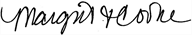 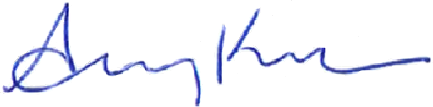 Margret R. Cooke, ComissáriaDepartamento de Saúde Pública de MassachusettsAmy Kershaw, Comissária interina Departamento de Educação e Cuidados da primeira infância de Massachusetts2